الجمهورية الجزائرية الديمقراطية الشعبية              République Algérienne Démocratique et Populaire  Université Mouloud MAMMERI de Tizi-OuzouFaculté des Sciences Biologiques et des Sciences Agronomiques 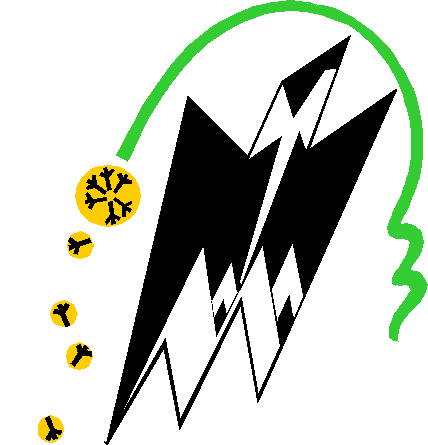 AVIS DE CONSULTATIONN° 07/FSBSA/UMMTO /2020 La Faculté des Sciences Biologiques et des Sciences Agronomiques de  l’Université Mouloud MAMMERI de Tizi-Ouzou lance la consultation portant « frais de nettoyage des espaces pédagogiques et des espaces administratifs de la faculté des Sciences Biologiques et des Sciences Agronomique  », dans le cadre de son  budget de fonctionnement de l’année 2021.    Chapitre 22-18 article 03.Le cahier des charges est structuré en un seul lot : frais de nettoyage des espaces pédagogiques et des espaces administratifs de la faculté Des Sciences biologiques et des Sciences Agronomique   Les fournisseurs intéressés par la présente consultation sont invités à retirer le cahier des charges auprès du secrétariat général de la Faculté des Sciences Biologiques et des Sciences Agronomiques. Le présent avis de consultation fera l’objet d’une publication sur le site de l’UMMTO : www.ummto.dz et d’un affichage public. Le dépôt des offres se fera sous pli unique fermé et anonyme ne portant que la mention « A n’ouvrir que par la commission d’ouverture et d’évaluation des offres, Consultation n°07 /FSBSA/UMMTO/2020 portant : « frais de nettoyage des espaces pédagogiques et des espaces administratifs de la faculté Des Sciences biologiques et des Sciences Agronomique »Le dossier doit comporter les pièces suivantes :Dossier de candidature  Copie de l’identification fiscale ; Copie de l’identification statistique ;Copie du registre de commerce électronique ;Copie de l'extrait de rôles apuré ou avec échéancier et daté de moins d’un mois à la date de la soumission ; Copie de Casier judiciaire datant de moins de trois mois à la date de la soumission ;Attestations de mise à jour délivrée par la CASNOS et CNAS;Déclaration de probité dûment renseignée, signée, datée et cachetée ;Déclaration de candidature dûment renseignée, signée, datée et cachetée ;Copie du statut de l’établissement (justificative du nombre de lits et capacité d’accueil) ;Bilans financiers des trois dernières années accompagnés des tableaux de compte de résultat (TCR) ;Liste des moyens humains, matériels et références professionnelles.  Dossier de l’offre technique :Déclaration à souscrire dûment renseignée, signée, datée et cachetée ;Numéro et domiciliation du compte bancaire ;Cahier des charges coté et paraphé ;C/ Offre financière Lettre de soumission dument renseignée datée, signée et cachetéeDétail quantitatif et estimatif daté, signé et cachetéBordereau des prix unitaires daté, signé et cacheté  Un délai de  Huit (08) jours est accordé aux soumissionnaires pour préparer et déposer leurs offres à compter du 08/12/2020.La date limite du dépôt des offres est fixée pour le 15/12/2020 à 10h00mn au secrétariat général, de la faculté des Sciences Biologiques et des Sciences Agronomiques, sise à HASNAOUA II.Les soumissionnaires peuvent assister à l’ouverture des plis qui se fera le jour même de la date limite du dépôt des offres le 15/12/2020 à 10h30mnau niveau de Secrétariat Général de la Faculté des Sciences Biologiques et des Sciences Agronomiques, HASNAOUA II. La durée de validité des offres est égale à la durée de préparation des offres augmentée de trois mois à compter de la date d’ouverture des plis.